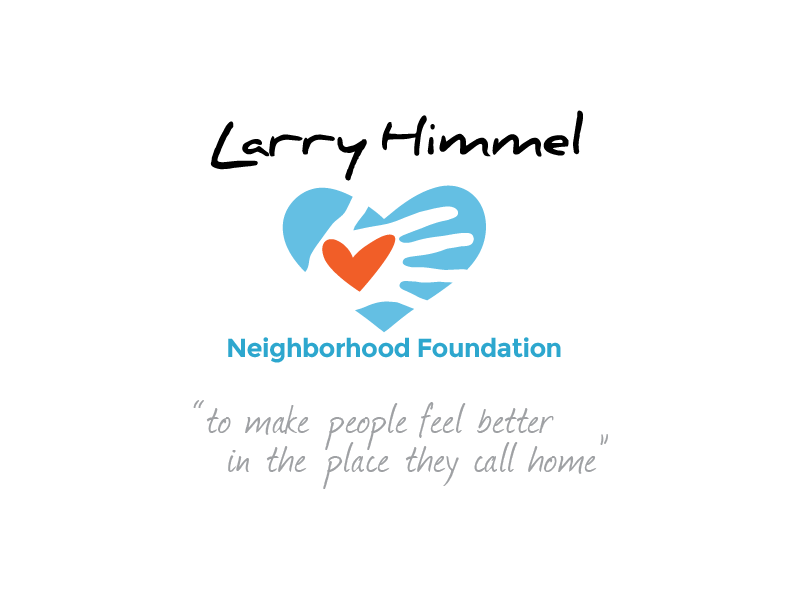 Larry Himmel Neighborhood FoundationBoard of Directors MeetingOctober 11, 2016 6:05-7:22pmMeeting location: KFMB Stations, 7677 Engineer Rd., San Diego, CA 92111Board members attending:Dave Sniff (Chairman)Miles Himmel (Treasurer)Roy Robertson (Secretary)Courtney CocorisJim HoltzmanTom ZizziTracy WeaverBoard members not in attendance:Pat ElwoodBruce Patch Meeting minutes recorded by Roy RobertsonSummary of board meeting:Call to order/ roll callReview and acceptance of the minutes from the board meeting on 8/31/16 Recap of purchasing Crawford High School cheerleader outfits / viewing of video shot at eventDiscussion of meeting with Allied Gardens Kiwanis and potential participation in Foundation events Discussion of interaction with other community groups: Elks, Optimists, etc.Update on SafeLite grant application and possible promotional item to reinforce brand identityRecap of Foundation’s presence at Pancreatic Cancer Action Network eventDiscussion of updating Foundation video “melt reel” presentation to include recent eventsDiscussion of possible event to be held November 5th – Sister Pee Wee’sDiscussion of possible event to be held November 5th – Donovan’s/ “Himmel Happy Hour” fundraiserDiscussion of potential  Christmas promotionDiscussion of “Himmel Homeless Bags” logistics & promotion – Spring 2017?Discussion of relationship with DSC as potential 501 ( c ) ( 3 ) partnerAction steps requested of board members prior to next meeting:Follow up with SafeLite to review grant submission & discuss potential partnershipContact Dan Shea to discuss November 5th reception/ “Himmel Happy Hour”Assemble neighborhood photos for 2017 calendar/ discuss potential membership with deliverable (calendar)Update production of video melt reel to include Crawford presentation/ PCAN walkContinue discussion of potential Christmas events/ 2017 goalsNext Foundation meeting date TBDThe meeting was adjourned by the Chairman at 7:22pm##